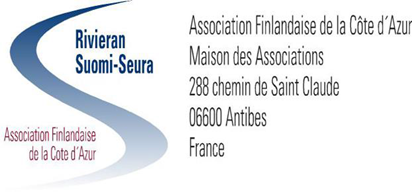 JÄSENTIEDOTE 24.10.2016www.rivieran-suomi-seura.orgTässä tiedotteessaSyksyn retki Saint Tropeziin ja Château Clarettes -viinitilalle la 29.10 (loppuun- myyty) Antibes – Nizza petankkikisa Antibesissa la 5.11 klo 11Pyhäinpäivän messu Nizzan evankelisluterilaisessa kirkossa la 5.11.klo 16Kävely Vaugrenierin puistossa to 10.11 klo 10:30 alkaenBeaujolais nouveau -maistiaiset Nizzassa 20 sur Vin-ravintolassa to 17.11. alkaen klo 15Stefan Widomski vieraanamme Seurojentalolla Antibesissa to 24.11. klo 16Kauneimmat joululaulut Nizzassa su 27.11. klo 16Joulumessu Nizzan evankelisluterilaisessa kirkossa la 3.12 klo 16Itsenäisyyspäivän lounas Cannesissa Le 360-ravintolassa ti 6.12. klo 12:30Ennakkotieto lähiretkestä Le Broc’in su 15.1.2017Ennakkotieto vuosikokouksesta pe 24.2.2017KahvilatapaamisetHarrastuspiirit * * *Rivieran-Suomi-seuran uudet kotisivut avattiin ​​30.9.2016
​Sivusto on otettu vastaan positiivisesti ja kävijämäärät ovat olleet ilahduttavan suuret: keskimäärin 900 yksittäistä käyntiä ja noin 3000 sivulatausta päivässä. Kehitämme sivuja edelleen ja otamme mielellämme vastaan palautetta ja kehitysideoita. Nyt meillä olisi tavoitteena lisätä tietoa Rivieran kulttuuri- ja ravintolaelämästä. Jäsenistössämme on varmasti niitä joilla tämä tieto jo on hallussaan, olisikin hienoa jos saisimme teiltä apua tämän aineiston keräämisessä. Ottakaa siinä tapauksessa yhteys johonkin johtokunnan jäseneen, ensikädessä yhteyshenkilöinä ovat Elisa Valvisto (elisa.valvisto(at)gmail.com) ja Sari Niinikoski (sariniinikoski(at)gmail.com)* * *Pohjoismaiden välinen neljän maan Petanque-turnaus Mandelieussa pelattiin perinteiden mukaisesti 7.10.2016. Toisena vuonna peräkkäin kisa päättyi Suomen joukkueen voittoon 1,5 pistettä ennen Tanskaa. Onnittelut joukkueelle: Komsi Maarit ja Juha, Väkiparta Outi ja Keijo, Laiho Helena ja Jyrki, Luokola Timo-Kontkanen Jouko, Olkkonen Pentti-Winnert Åke, Saukkonen Eero-Myllö Heikki.* * *Jazz-iltaa vietettiin norjalaisten seurassa la 15.10. ravintola Cafe Bleu, Juan-les-PinsNorjalaisten Riviera-seura oli 25 toimintavuotensa juhlistamiseksi järjestänyt merkittävän norjalaisen jazz-yhtyeen Mielenburg Joys esiintymään tunnetussa Juan-les-Pins’n jazz-ravintolassa Le Café Bleu lauantaina 15.10.. Meiltä siellä oli 11 henkeä nauttimassa hyvästä musiikista ja seurasta. Kaikkiaan läsnä oli lähes 80 pohjoismaalaista* * *Suomen Pankin pääjohtaja Erkki Liikanen ja toimittaja Helena Liikanen-Regner vierainamme lauantaina 22.10 klo 12Helena esitteli uuden kirjansa ”Maman finlandaise – Poskisuukkoja ja perhe-elämää Etelä-Ranskassa” ja Erkki Liikasen aiheena: ”Talouden näkymistä”Lounastilaisuus pidettiin Nizzan keskustassa sijaitsevan Hotelli Astonin 7. kerroksen ravintolassa (osoite 12 rue Avenue Felix Faure).Tilaisuus oli täynnä eli 69 henkilöä * * *Syksyn retki Saint Tropez’n rantakaupunkiin ja Chateau Clarettes viinitilalle lähellä les Arcsia la 29.10Syksyn retki suuntautuu tänä vuonna maineikkaaseen Saint Tropez rantakaupunkiin ja iltapäivällä osittain suomalaisomisteiselle Chateau Clarettes viinitilalle. Retkelle on ilmoittautunut jo maksimimäärä eli 44 ihmistä. Saint Tropez nousi kuuluisuuteen n. 120 vuotta sitten kulttuuri- ja taiteilijaväen kautta. Bussimatkan aikana Heljä Laukkanen on luvannut kertoa meille enemmän tältä alalta.Retkipäivämme toinen kohde on provencelainen viinitila Chateau Clarettes. Siirrymme bussilla Saint Tropezin markkinahumusta Les Arcsin tunnetun viinikylän rauhaan ja vihreyteen. 
Clarettes on ollut joitakin vuosia pohjoismaisessa, myös suomalaisessa, omistuksessa. Retkibussi lähtee Nizzasta, Casino Ruhlin edestä, klo 8.00 ja Antibesistä, seurojen talolta n.klo 8.40, josta jatkamme kohti määränpäätämme. Paluu Antibesiin n. klo 18.00 ja Nizzaan n. klo 18.30* * *Petanque-turnaus Antibes – Nizza Antibesissa la 5.11. Perinteeksi muodostuneeseen Antibes-Nizza petankkitapahtumaan odotamme taas saapuvan runsaslukuisen joukon asiasta kiinnostuneita. Tapahtumapaikka on tuttu Esplanade Jean Moulin –puistikko Port Vaubanin satamassa Antibesissa. Peli pelataan 6-kuulaisin 2-3 hlön joukkuein, sen mukaisesti kuinka monta kahden pelaajan joukkuetta saadaan pienemmällä osanottajamäärällä ilmoittautuneesta osapuolesta.  Pelien jälkeen, noin. klo 13:30, siirrymme lähellä, muurin sisäpuolella, sijaitsevaan L’Oro Bianco-ravintolaan, jossa nautimme lounaan viineineen. Menussa alkuruuaksi on charcuterie, pääruuaksi farcis nicoise, salade, jälkiruuaksi joko juustot tai talon jälkiruoka ja lopuksi kahvi. Ruokajuomat sisältyvät hintaan, joka on 25 euroa / hlö ja maksetaan paikanpäällä (tasaraha mukaan, kiitos). Ravintolaan mahtuu yhteensä 45 hlöä. Pelaamaan ilmoittautuneiden lasketaan automaattisesti osallistuvan myös lounaalle, elleivät ilmoita poisjäännistään erikseen.Nizzalaisten ilmoittautumisia pelin osalta ottaa vastaan Timo Luokola sähköposti tiluoko@luukku.com tai puh. +358 40 753 0501 ja Antibesia edustavien osalta Eero Saukkonen sähköposti ritva.heikkinen@gmail.com tai puh. +358 400 466779 (tekstiviestiin ei vastata). Lisätietoa tapahtumasta tarvittaessa myös Pentti Olkkonen sähköposti pentskuli@gmail.com tai puh. 04 89 02 01 01 (ei vastaajapalvelua)Kaikki ovat tervetulleita nauttimaan yhdessäolosta!* * *Suomenkielinen Pyhäinpäivän messu Nizzassa la 5.11 klo 16Messun toimittaa pastori Marjo Kalliomäki. Paikkana on Eglise Evangélique Luthérienne de Nice, osoite, 4, rue Melchior de Vogué. Messun aikana sytytetään kynttilät poisnukkuneille rakkaillemme. Marjo toivottaa kaikki lämpimästi tervetulleiksi.* * *Kävely Vaugrenierin puistossa to 10.11. alkaen klo 10.30Kävely Pentti Olkkosen johdolla Vaugrenierin puistossa. Tapaamispaikka on Bricolagen parkkialueen länsipää, joka on vastapäätä Les Touristes –ravintolaa RN6007:n toisella puolella. Linja-autoa käyttävät pääsevät bussilla 200 (Nice/Cannes) suoraan kohdalla olevalle pysäkille SNCF Gare Villeneuve Loubet.Kävelyn jälkeen halukkaat voivat nauttia lounasta Les Touristes –ravintolassa. Lisätietoja Pentti Olkkoselta, pentskuli@gmail.com tai puh 04 89 02 01 01.Säävaraus – sateella emme kävele!* * *Beaujolais nouveau –maistiaiset Nizzassa to 17.11. alkaen klo 15Perinteisesti uusi beaujolais –viini testataan torstaina 17.11. alkaen klo 15. Paikka on tällä kertaa meille uusi ravintola ” 20 sur Vin ”. Ravintolan yläkerta on varattu meille. Se sijaitsee osoitteessa 18 bis, rue Biscarra, Nicetoilen ja Monoprixin välissä. Tram-pysäkki Jean Médecin. Hinta20€ sisältää 1/2 pulloa uutuusviiniä sekä leikkeleitä ja juustoa.
Ilmoittautumiset ottaa vastaan Outi tel. 0489928067 tai outi_vakiparta@hotmail.com 10.11. mennessä.* * *Stefan Widomski vieraanamme seurojentalolla to 24.11 klo 16Stefan Widomski lupautui yleisön pyynnöstä tulla jatkamaan viime keväänä liian lyhyeksi jäänyttä esitystään kokemuksistaan VenäjälläStefan Widomski on julkaissut kirjan ”Venäjä niin lähellä ja niin kaukana”, jossa hän valottaa Venäjän sisä- ja ulkopolitiikkaa ja nykyisen politiikan merkitystä maailman laajuisesti.* * *Kauneimmat joululaulut su 27.11. klo 16 Nizzassalauletaan Ritva Laurilan johdolla entisessä paikassa vanhassa kaupungissa Centre Culturel de la Providencessa, osoitteessa 4, Placette de la Providence. Lopuksi nautimme tuttuun tapaan glögit.* * *Joulumessu Nizzassa la 3.12 klo 16 paikkana Eglise Evangélique Luthérienne, osoite 4, rue Melchior de Vogue, 06000 Nice.* * *Itsenäisyyspäivän lounas Cannesissa panorama-näkymien äärellä ti 6.12. klo 12.30

Avaamme oven Suomen itsenäisyyden juhlavuoteen viettämällä 99. itsenäisyyspäivän ympäristössä, joka on Rivierallakin harvinaisuus. Lounas syödään 6.12. klo 12 Cannesin Radisson Blu- hotellin näköalaravintolassa, josta avautuva panorama, merelle, Esterel-vuoristoon ja yli koko Cannesin kaupungin, on kuvattavissa vain yhdellä sanalla: henkeäsalpaava.

Aloitamme tilaisuuden Le 360 ravintolan katetulla näköalaterassilla, jossa kohotamme lasin itsenäiselle Suomelle. Siirrymme sen jälkeen ravintolan ruokasaliin, jossa lounaamme alkaa kesäkurpitsa-rakuunakeitolla, höysteenä hyydytetty kananmuna ja savulohi (kasvisvaihtoehto munakoiso-tomaatti-mozzarella - bruschetta). Pääruokana tarjotaan provencelaista lihapataa ja oliiviöljyllä maustettua perunamuhennosta (ei -lihansyöjille kalavaihtoehto). Jälkiruokana on pannacotta ja marjoja. Ateriaan kuuluu puoli pulloa viiniä, mineraalivettä ja kahvi. Hinta aperitiiveineen on 55 euroa.

Radisson Blu sijaitsee Cannesin Vieux Portin tuntumassa, osoite 2, boulevard Jean Hibert, 06400 Cannes. Ravintola on hotellin seitsemännessä kerroksessa. Bussi 200:n (Nizza-Cannes) päätepysäkiltä on muutaman sadan metrin kävely ja Cannesin rautatieasemalta runsaan kilometrin kävely. Hotellin edessä on sataman julkinen parkkipaikka. Hotellilla on myös paikoituspalvelu 10 euron lisähintaan.

Ilmoittautumiset ruokavaihtoehtoineen ja mahdollisine tiedusteluineen osoitteeseen elisa.valvisto@gmail.com 22.11. mennessä. Samaan päivämäärään mennessä tulee myös maksaa lounaan hinta joko seuran tilille IBAN FR76 30003 00508 00037 282791 88, swift  SOGEFRPP tai shekillä seuran osoitteeseen  Association Finlandaise, Maison des Associations, 288 chemin de St Claude, 06600 Antibes.* * *Ennakkotietoa tulevasta:Teemme lähiretken Le Brocin kylään su 15.1.2017 Syksyn 2016 ensimmäisen ”kävelyn” teimme Le Brocin kylään Nizzan pohjoispuolelle. Kylässä vietettiin Isänmaan-päivää, jonka tärkein juhlintakohde oli suomalaisen taiteilijan Anneli Palsan 30 vuotta aiemmin maalaama Saint Antoine kappeli. Kylässä pidetään oliivisadonkorjuunjuhlat 15.1.2016, jonne meitäkin on kutsuttu suuremmalla joukolla osallistumaan. Teemme siis bussimatkan sinne. Tarkemmat ilmoittautumisohjeet ja kustannukset seuraavassa tiedotteessa marraskuun lopulla.Seuran Vuosikokous Seurojentalolla Antibesissa pe 24.2.2017 Seuraava vuosikokous pidetään Antibesin Seurojentalolla perjantaina 24. helmikuuta klo 16. Kahvila- ja ravintolatapaamiset* Cannesin kahvilatapaamiset kuukauden ensimmäisenä tiistaina klo 15 Café Romassa, joka sijaitsee Festivaalipalatsia vastapäätä osoitteessa 1, Square Mérimée (Bl de la Croisettella). Seuraava tapaaminen on 1.11. * Antibesin perinteiset kahvilatapaamiset on toistaiseksi peruttu, mutta väkeä on keskiviikkoisin tavattavissa n. klo 13 kahvila San Marcossa rue Republiquen varrella marttyyrien aukiolla. * Nizzan kahvilatapaamiset joka tiistai klo 15 ravintola Giuseppe et Pepinossa, 18 Place Garibaldi. Lisätietoja Outi Väkiparta outi_vakiparta@hotmail.com / puh. 04 89 92 80 67.* * *Harrastuspiirit* Petanquen viikottaiset pelit keskiviikkoisin ja lauantaisin Antibesissa klo 11. Paikka on vanha tuttu Port Vaubanin kenttä Antibesissä, osoitteessa Esplanade Jean Moulin. Lisätietoja: Eero Saukkonen sähköposti ritva.heikkinen@gmail.com tai puh. +358 400 466779 (tekstiviestiin ei vastata). * Petanque pelit myös Nizzassa perjantaisin klo 11Paikka entinen rue Auguste du Galin ja rue Arsonin välissä rue Scalierolla sijaitseva kenttä. Aivan vieressä on Barlan parkkihalli mikäli tulet autolla. Lisätietoja Outi Väkiparralta joko sähköpostilla outi_vakiparta@hotmail.com tai puh. 04 89 92 80 67.* Kirjallisuuspiiri kokoontuu Antibesin seurojentalolla maanantaisin klo 13.30. Syksyn seuraavat kokoontumiset ma 7.11. sekä ma 5.12.Lisätietoja: ritva.heikkinen@gmail.com tai puhelin 06 27 42 81 85.* Joogaryhmä kokoontuu Grassessa keskiviikkoisin klo 18. Lisätietoja ohjaaja Heli Miettusen blogista: http://mediterrum-yoga.typepad.com/mediterrum-yoga/. Kannattaa seurata blogia, sillä Heli joutuu työnsä vuoksi olemaan välillä Suomessa, eikä ryhmä kokoonnu ihan joka keskiviikko.* Nizzan joogaryhmästä kiinnostuneita pyydetään ottamaan yhteyttä Nina Tenkkuun puhelin 06 15 53 38 11.* Golfin tapahtumista tiedotetaan blogissa, joka löytyy seuran kotisivuilta linkistähttp://rsgolf.blogspot.com/. Blogissa kerrotaan millä kentällä pelataan ja milloin samoin kuin ilmoittautumisista ja tuloksista –joten golffari, seuraahan blogia!Rivieran Suomi-seuran johtokunta